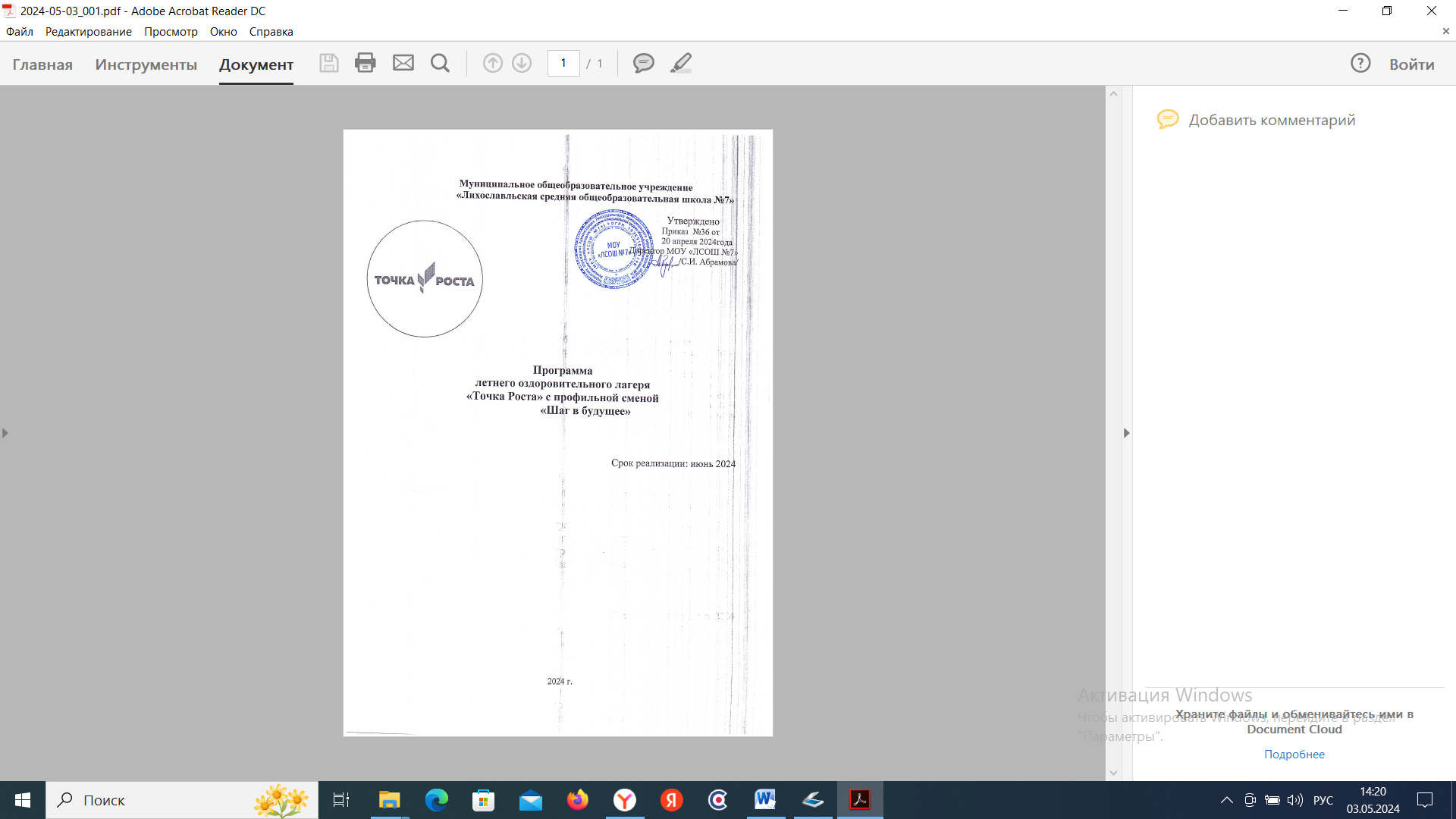 Содержание программы:Пояснительнаязаписка……………………………………………………………………….….3-4Цель и задачипрограммы……………………………………………………………………....5-6Направления и видыдеятельности……………………………………………………………………..6Механизм реализациипрограммы………………………………………………………………………6-8Условия реализациипрограммы………………………………………………………………………8Ожидаемые результаты……………………………………………………………………………………9Формы и методыработы……………………………………………………………………………9План работы (сетка занятий) ………………………………………….……..10-11Список используемойлитературы………………………………………………………………………12Пояснительная запискаЛетние каникулы составляют значительную часть свободного времени детей. Этот период как нельзя более благоприятен для развития их творческого потенциала, совершенствования личностных возможностей, приобщения к ценностям культуры, вхождения в систему социальных связей, воплощения собственных планов, удовлетворения индивидуальных интересов в личностно значимых сферах деятельности. Это время игр, развлечений, свободы в выборе занятий, снятия накопившегося за год напряжения, восполнения израсходованных сил, восстановления здоровья. Это период свободного общения детей.Значимость летнего периода для оздоровления и воспитания детей, удовлетворения детских интересов и расширения кругозора невозможно переоценить.Лагерь размещается на базе муниципального образовательного учреждения «Лихославльская средняя общеобразовательная школа №7»Программа деятельности летнего лагеря ориентирована на создание социально значимой психологической среды, дополняющей и корректирующей семейное воспитание ребенка. Программа универсальна, так как может использоваться для работы с детьми из различных социальных групп, разного возраста, уровня развития и состояния здоровья.Программа включает в себя разноплановую деятельность, объединяет различные направления оздоровления, образования, воспитания в условиях лагеря.Основная идея программы ДОЛ «Точка Роста» - оздоровление детей, предоставление возможностей для раскрытия творческих способностей ребенка, создание условий для самореализации потенциала детей в результате общественно полезной деятельности. Программа ориентирована на работу в разновозрастном детском коллективе и представляет собой одну смену.Сроки реализации программы: лето 2024 года: лагерная смена, 21 день, с 03 июня 2024г. по 29 июня 2024г.Лагерь – это сфера активного отдыха, разнообразная общественно значимая досуговая деятельность, отличная от типовой назидательной, дидактической, словесной школьной деятельности. Лагерь дает возможность любому ребенку раскрыться, приблизиться к высоким уровням самоуважениясамореабилитации. Лагерь с дневным пребыванием учащихся призван создать оптимальные условия для полноценного отдыха детей. Детские оздоровительные лагеря являются частью социальной среды, в которой дети реализуют свои возможности, потребности в индивидуальной, физической и социальной компенсации в свободное время. Летний лагерь является, с одной стороны, формой организации свободного времени детей разного возраста, пола и уровня развития, с другой – пространством для оздоровления, развития художественного, технического, социального творчества.Цели и задачи программыЦель - организация отдыха и оздоровления детей , создание условий  для самореализации личности, развития творческих способностей , умения и навыков. Задачи:Создание системы физического оздоровления детей в условиях временного коллектива.Преодолеть разрыв между физическим и духовным развитием детей средством игры, познавательной и трудовой деятельностью.Формирование у школьников навыков общения и толерантности.Утверждение в сознании школьников нравственной и культурной ценностиПривитие навыков здорового образа жизни, укрепление здоровья.Приобщение ребят к творческим видам деятельности, развитие творческого мышления.Развитие и укрепление связей школы, семьи, учреждений дополнительного образования, культуры и др.Принципы, используемые при планировании и проведении лагерной сменыБезусловная безопасность всех мероприятийУчет особенностей каждой личностиВозможность проявления способностей во всех областях досуговой и творческой деятельности всеми участниками лагеряДостаточное количество оборудования и материалов для организации всей деятельности лагеряРаспределение эмоциональной и физической нагрузки в течение каждого дня.Четкое распределение обязанностей и времени между всеми участниками лагеряЕжедневная рефлексия с возможностью для каждого участника лагеря высказать свое мнение о прошедшем днеНаправления и виды деятельностиХудожественно - творческое направлениеТрудовая деятельностьФизкультурно-оздоровительная деятельностьЭстетическое направлениеОбразовательное направлениеДосуговая деятельностьМеханизм реализации программыI этап. ПодготовительныйДеятельностью этого этапа является:проведение совещаний при директоре и заместителе директора по воспитательной работе по подготовке школы к летнему сезону;здание приказа по школе о проведении летней кампании;разработка программы деятельности детского оздоровительного лагеря с дневным пребыванием детей «Точка Роста»;отбор кадров для работы в летнем оздоровительном лагере;составление необходимой документации для деятельности лагеря.II этап. ОрганизационныйОсновной деятельностью этого этапа является:встреча детей, знакомство с правилами жизнедеятельности лагеря, проведение диагностики по выявлению лидерских, организаторских и творческих способностей;запуск программы «Точка Роста»;III этап. ПрактическийОсновной деятельностью этого этапа является:реализация основной идеи смены;вовлечение детей и подростков в различные виды коллективно- творческих дел;IV этап. АналитическийОсновной идеей этого этапа является:подведение итогов смены;выработка перспектив деятельности организации;анализ предложений детьми, родителями, педагогами, внесенными по деятельности летнего оздоровительного лагеря в будущем.Условия реализации программы.1. Нормативно-правовые условия:Закон «Об образовании РФ»Конвенция о правах ребенка, ООН, 1991г.Устав МОУ «ЛСОШ №7»Положение о детском оздоровительном лагере дневного пребывания.Правила по технике безопасности, пожарной безопасности.Рекомендации по профилактике детского травматизма, предупреждению несчастных случаев с детьми в школьном оздоровительном лагере.Приказы Управления образования.Должностные инструкции работников.Санитарные правила о прохождении медицинского осмотра.Заявления от родителей.Правила регистрации детей при поступлении и выбытии. Акт приемки лагеря.Предполагаемые результаты 1.	Успешное освоение навыков коммуникативного общения участниками проекта для выработки механизмов снижения социально – психологической напряженности в межличностных отношениях; рефлексии деятельности окружающих и собственного поведения.2.	Повышение у детей интереса к проектной, исследовательской деятельности (в рамках освоения дополнительных общеобразовательных программам цифрового, гуманитарного профилей).3.	Использование возможности для творческой самореализации в предлагаемых видах деятельности. 4.	Укрепление физического и психологического здоровья воспитанников.Критерии оценки эффективности реализованных мероприятий- Самоудовлетворенность детей и родителей социальной деятельностью (при оценке качества учитывается личное мнение воспитанников, анализ заявленных и реализованных ожиданий до и после реализации проекта). Опрос-собеседование.- Улучшение физического и психологического здоровья (оценка оздоровительных мероприятий)- Приобретение опыта общения со сверстниками- Самореализация в творческой, познавательной, исследовательской деятельности- Благоприятный психологический климат в рабочем коллективе.Для эффективной оценки работы данного проекта лагеря существует механизм обратной связи с воспитанниками. В конце дня и недели педагоги анализируют качество и содержание своей работы по результатам собеседований с участниками лагеря.Основные показатели заинтересованности ребенка каким-либо творческим делом, развития творческого потенциала:- понимание важности коллективных дел,- расширение кругозора,- самореализация в творческой, познавательной и исследовательской деятельности,- эмоциональное состояние детей.Основные показатели физического развития и приобщения к здоровому и безопасному образу жизни подростков:-  общее оздоровление,-  значение внимательного отношения к своему здоровью,-  выполнение правил и требований психогигиены, рационального питания и личной гигиены,-  рационально организованный, физиологически выверенный режим дня,-  активный двигательный режим и систематические занятия физической культурой,-  расширение знаний о вредных привычках,-  владение основными принципами формирования здорового образа жизни, отказа от вредных привычек.План мероприятийСписок мероприятийСрокиИсполнителиУчастники (ответств)Задача 1. Создание условий для внедрения новых методов обучения и воспитания, образовательных технологий, обеспечивающих освоение обучающимися - воспитанниками  дополнительных общеобразовательных программ цифрового, гуманитарного профилейЗадача 1. Создание условий для внедрения новых методов обучения и воспитания, образовательных технологий, обеспечивающих освоение обучающимися - воспитанниками  дополнительных общеобразовательных программ цифрового, гуманитарного профилейЗадача 1. Создание условий для внедрения новых методов обучения и воспитания, образовательных технологий, обеспечивающих освоение обучающимися - воспитанниками  дополнительных общеобразовательных программ цифрового, гуманитарного профилейЗадача 1. Создание условий для внедрения новых методов обучения и воспитания, образовательных технологий, обеспечивающих освоение обучающимися - воспитанниками  дополнительных общеобразовательных программ цифрового, гуманитарного профилейЕстественнонаучный профильЕстественнонаучный профильЕстественнонаучный профильЕстественнонаучный профильМероприятие 1.1. Проектно-исследовательская работа в нейролаборатории. Создание проекта «Мебель будущего». (Разработка и печать модели скамейки для людей с ОВЗ на 3D принтере)Июнь, в течение сменыВоспитанники 11 – 14 летВоспитатели лагеряМероприятие 1.2. Проектно-исследовательская работа в нейролаборатории. Создание проекта «Роботы-Эко» (собирается модель робота-уборщика для защиты окружающей среды)Июнь, в течение сменыВоспитанники 11 – 14 летВоспитатели лагеряМероприятие 1.3. Проектно-исследовательская работа в  классе виртуальной реальности. Создание проекта   «Безопасный путь домой»Июнь, в течение сменыВоспитанники 7 – 10 летВоспитатели лагеряМероприятие 1.4. Экскурсионно-образовательная поездка в  Технопарк «Кванториум» . Июнь, по договоренности Воспитанники лагеряНачальник лагеря, воспитатели лагеряХудожественный профильМероприятие 1.5 Мультимедиацентр: Создание современного информационного продукта в студии-лаборатории – анимированной инфографики.Июнь,  в течение сменыВоспитанники лагеря11 – 14 летУчитель русского языка Мероприятие 1.6 Мультимедиацентр: Съемка и монтаж видеоролика Участие в съемочном процессе.Июнь,  в течение сменыВоспитанники лагеря7 – 14 летУчитель русского языка Мероприятие 1.7 Работа Шахматной гостиной. Соревнования по шахматамРабота  в течение смены. 13, 14 июня соревнованияВоспитанники лагеря7 – 14 летУчитель НОШ Задача 2.  Создание условий для вовлечения детей в процесс коллективно-творческой деятельностиЗадача 2.  Создание условий для вовлечения детей в процесс коллективно-творческой деятельностиЗадача 2.  Создание условий для вовлечения детей в процесс коллективно-творческой деятельностиЗадача 2.  Создание условий для вовлечения детей в процесс коллективно-творческой деятельностиМероприятие 2.1. Интерактивное библиотечное занятие «Наши истоки»Изучение культурного наследия.Июнь, по договоренности с сотрудниками детской библиотеки Воспитанники лагеря7 – 14 летСотрудники детской библиотеки, воспитатели лагеря  Мероприятие 2.2. Интерактивное музейное занятие «75- летию Великой Победы посвящается»Июнь, по договоренности с сотрудниками музея Воспитанники лагеря7 – 14 летСотрудники музея, воспитатели лагеряМероприятие 2.3. Театральный спектакль 8 июняВоспитанники лагеряАртисты театра «Невеличка»Мероприятие 2.4. Конкурс рисунков на асфальте «Я люблю тебя, Россия!»12 июняВоспитанники лагеряНачальник лагеря, Воспитатели лагеряМероприятие 2.5.  Концерт, посвященный Великой Победе21 июняВоспитанники лагеряНачальник лагеря, воспитатели лагеряЗадача 3.  Развитие самостоятельности и навыков самоуправления детей и подростковЗадача 3.  Развитие самостоятельности и навыков самоуправления детей и подростковЗадача 3.  Развитие самостоятельности и навыков самоуправления детей и подростковЗадача 3.  Развитие самостоятельности и навыков самоуправления детей и подростковМероприятие 3.1. «Я – лидер!» Работа органов ученического самоуправленияВ течение сменыВоспитанники лагеряАктив ученического самоуправленияМероприятие 3.2. Уборка территории у Мемориала павшим воинам17 июняВоспитанники лагеря 11-14 летАктив ученического самоуправленияМероприятие 3.3. Организация концерта, посвященного Великой победеИюнь, в течение сменыВоспитанники лагеряАктив ученического самоуправленияЗадача 4.  Привитие навыков здорового и безопасного образа жизни, укрепление здоровья, повышение эффективности работы с детьми и подростками, оказавшимися в трудной жизненной ситуации; профилактика безнадзорности и правонарушений.Задача 4.  Привитие навыков здорового и безопасного образа жизни, укрепление здоровья, повышение эффективности работы с детьми и подростками, оказавшимися в трудной жизненной ситуации; профилактика безнадзорности и правонарушений.Задача 4.  Привитие навыков здорового и безопасного образа жизни, укрепление здоровья, повышение эффективности работы с детьми и подростками, оказавшимися в трудной жизненной ситуации; профилактика безнадзорности и правонарушений.Задача 4.  Привитие навыков здорового и безопасного образа жизни, укрепление здоровья, повышение эффективности работы с детьми и подростками, оказавшимися в трудной жизненной ситуации; профилактика безнадзорности и правонарушений.Мероприятие 4.1. Турнир по футболу1, 2, 3 июняВоспитанники лагеряУчитель физической культурыМероприятие 4.2.  Соревнования по плаванию16, 17, 19 июняВоспитанники лагеряУчитель физической культурыМероприятие 4.3.  Соревнования по волейболу9, 10, 11 июняВоспитанники лагеряУчитель физической культурыМероприятие 4.3.  «Трудовые десанты» Благоустройство и озеленение пришкольной территории8, 13, 15, 18  июняСоциальный педагогСоциальный педагог, актив шк.самоуправленияМероприятие 4.4. Психологические тренингиИюнь, в течение смены (26 занятий)Воспитанники лагеря 7-14 летпсихологМероприятие 4.5. Квест «Мы выбираем жизнь» (Борьба с вредными привычками)В течение смены (13 занятий)Воспитанники лагеря7-14 летСоциальный педагог,  актив школы самоуправления